3GPP TSG SA WG5 Meeting #143e	S5-223390e-meeting, 9-17 May 2022Source:	Samsung, EUTC, BMWK, VodafoneTitle:	pCR TR 28.829 Business use case - MNO provides performance infoType:	pCRDocument for:	Approval, Information, DiscussionAgenda Item:	6.5.19 (FS_NSOEU: Study on Network and Service Operations for Energy Utilities)1	Decision/action requestedSA5 is asked to approve this pCR.2	ReferencesNone3	RationaleThis pCR provides an overview of the problem domain that the study will address. 4	Detailed proposalIn this pCR general problem and current practice surrounding energy outage coordination and handling is presented as a use case. BEGIN CHANGE6	Business use cases and potential requirements6.	Business use case 6.1.1	Description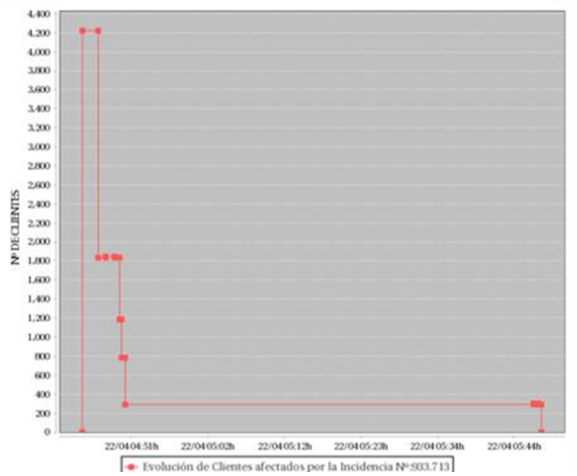 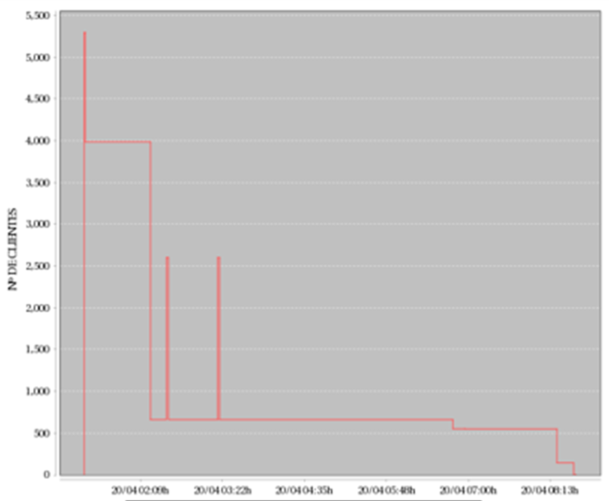 6.1.2	Details6.1.3	Potential requirementsEND OF CHANGE